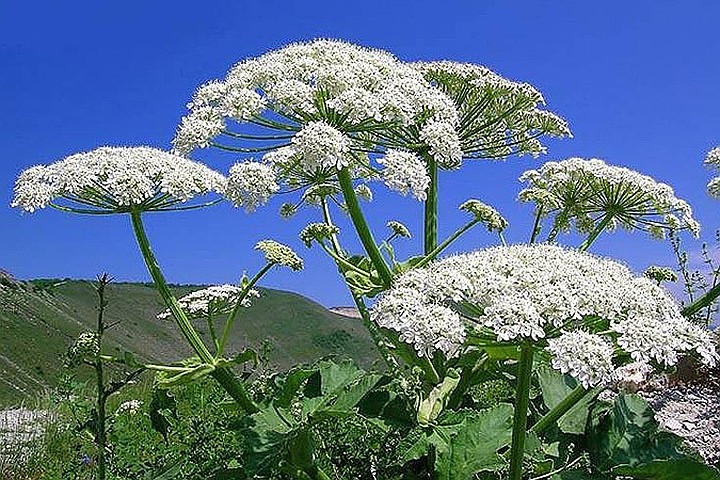 ВНИМАНИЕ ЗЕМЛЕПОЛЬЗОВАТЕЛЕЙ!Собственники и арендаторы земельных участков, руководители садовых, дачных и огородных товариществ, гаражных кооперативов и коттеджных поселков! Обращаем Ваше внимание на необходимость принятия мер по уничтожению борщевика Сосновскогона участках и в 5 метрах от его границ!	За непроведение мероприятий по удалению борщевика установлены административные штрафы:- на граждан в размере от 2000 до 5000 рублей; - на должностных лиц - от 20 000 до 50 000 тысяч рублей; - на юридических лиц - от 150 000 до 1 000 000 рублей.Методы борьбы с борщевиком:-  Химический (применение химических препаратов – гербицидов);-  Механический (регулярное скашивание – не менее 3 раз за сезон);- Агротехнический (выкапывание борщевика с последующей вспашкой и засеванием культурными растениями).Для оказания консультативной помощи по борьбе с борщевиком Вы можете обращаться в отдел по охране окружающей среды администрации Ленинского городского округа по  тел.: 8(498)547-06-64, 8(495)541-78-20, эл. почте: ekolog@adm-vidnoe.ru.